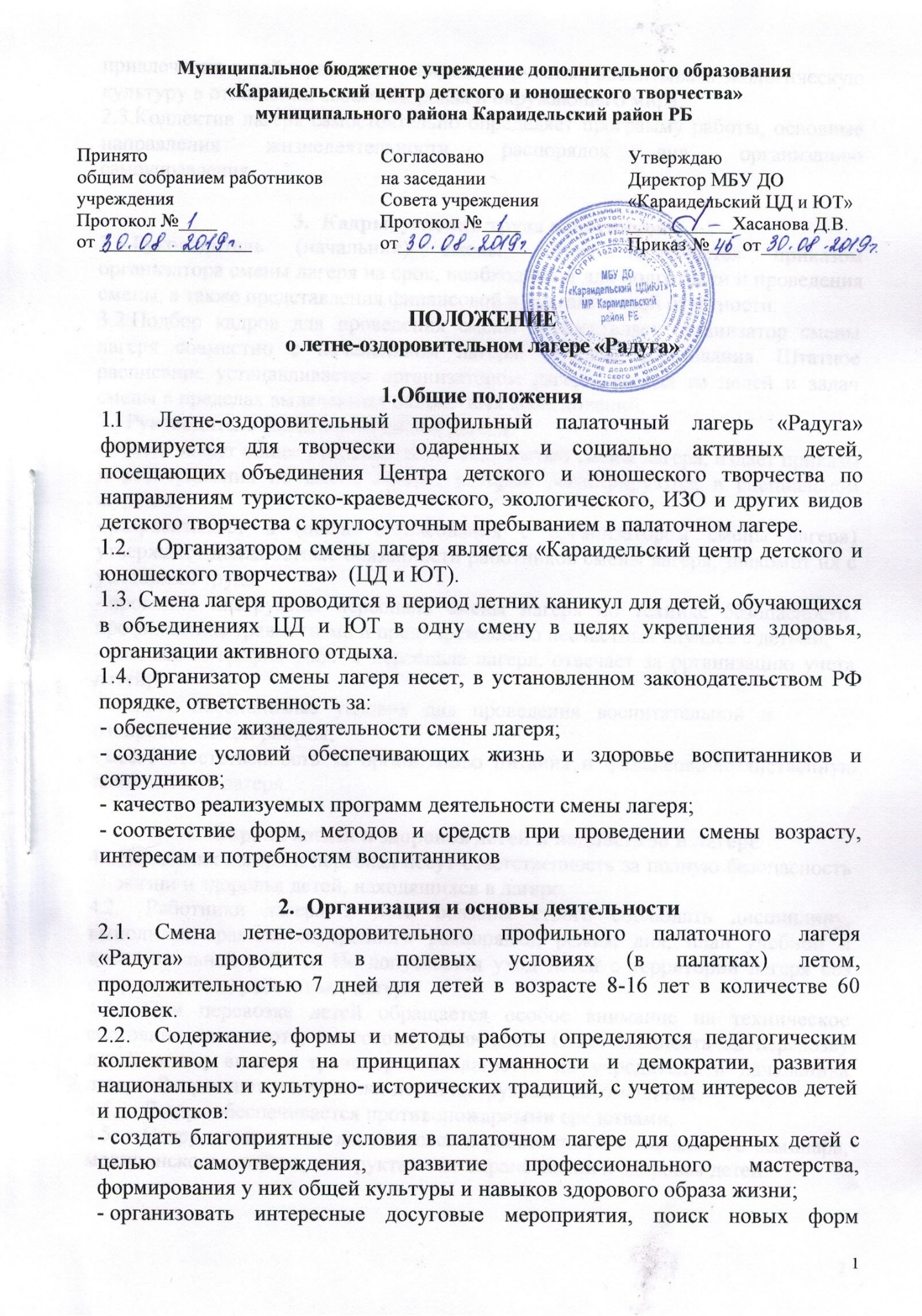 привлечения детей к различным видам творчества, воспитывать экологическую культуру в отношении своего здоровья и окружающего мира.2.3.Коллектив лагеря самостоятельно определяет программу работы, основные направления жизнедеятельности, распорядок дня, организацию самоуправления.Кадры, условия труда работников3.1.Руководитель (начальник) смены лагеря назначается приказом организатора смены лагеря на срок, необходимый для подготовки и проведения смены, а также представления финансовой и бухгалтерской отчетности.3.2.Подбор кадров для проведения смены осуществляет организатор смены лагеря совместно с начальником лагеря, отделом образования. Штатное расписание устанавливается организатором лагеря, исходя из целей и задач смены в пределах выделенных бюджетных ассигнований.3.3.Руководитель (начальник) смены лагеря:обеспечивает общее руководство деятельностью смены лагеря, издает приказы и распоряжения по смене лагеря, которые регистрируются в специальном журнале;разрабатывает и (после согласования с организатором смены лагеря)
утверждает должностные обязанности работников смены лагеря, знакомит их с условиями труда;проводит инструктаж персонала смены лагеря по технике безопасности, профилактике травматизма и предупреждению несчастных случаев с детьми;составляет график работы персонала лагеря, отвечает за организацию учета детей;создает необходимые условия для проведения воспитательной и оздоровительной работы;несет ответственность за организацию питания и финансово-хозяйственную деятельность лагеря.Охрана жизни и здоровья детей и подростков в лагереНачальник лагеря и персонал несут ответственность за полную безопасность жизни и здоровья детей, находящихся в лагере.Работники лагеря и дети обязаны строго соблюдать дисциплину, выполнять правила внутреннего распорядка, режим дня, план учебной и воспитательной работы. Не допускается уход детей с территории лагеря без сопровождения работников лагеря.При перевозке детей обращается особое внимание на техническое состояние транспорта, подготовку водителей. Ответственность за перевозку детей всеми видами транспорта возлагается на учредителя и начальника лагеря. Запрещаются перевозки детей на грузовых автомашинах.Лагерь обеспечивается противопожарными средствами.Сотрудники лагеря допускаются к работе после специального семинара, медицинского допуска, инструктажа по охране жизни и здоровья детей.ФинансированиеОсновным источником финансирования смены лагеря являются средства из местного бюджета.Все финансовые расходы на содержание лагеря осуществляются согласно утвержденной смете.